385438, а. Ходзь, ул. Краснооктябрьская, 104, Кошехабльский район, Республика Адыгеятел.факс: 8(87770) 9-67-40E-mail: Xodzinskoe@mail.ru; сайт:  adm-hodz.ru                                                           РАСПОРЯЖЕНИЕ«25» ноября 2022г.                                     № 41                                          а. ХодзьОб утверждении реестра мест (площадок) накопления твердых коммунальных отходов на территории муниципального образования «Ходзинское  сельское поселение»     1. Утвердить реестр мест (площадок) накопления твердых коммунальных отходов на территории муниципального образования «Ходзинское сельское поселение». (приложение 1,2) 2. Определить Схему размещения существующих мест (площадок) накопления твердых коммунальных отходов  3. Настоящее распоряжение вступает в силу со дня  его подписанияГлава муниципального образования«Ходзинское сельское поселение»                                              Р.М.ТлостнаковПриложение 1Приложение 2АДЫГЭ РЕСПУБЛИКМУНИЦИПАЛЬНЭ  ГЪЭПСЫКIЭ ЗИIЭ «ФЭДЗ  КЪОДЖЭ ПСЭУПI»385438 къ. Фэдз,Краснооктябрьска иур №104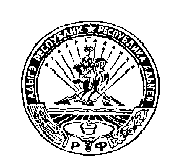 РЕСПУБЛИКА АДЫГЕЯМУНИЦИПАЛЬНОЕ ОБРАЗОВАНИЕ«ХОДЗИНСКОЕ СЕЛЬСКОЕ ПОСЕЛЕНИЕ»385438 а. Ходзь, ул. Краснооктябрьская , 104Nп\п\АдресСобственникНаличие твердого покрытияНаличие ограждения с трех сторонНаличие асфальтированных подъездных путейНаличие поблизости несанкционированных свалок0,75м3координаты1 а. Ходзь,  ул. Краснооктябрьская, 134МБОУ СОШ №11дададанет144.5187,40.71112 а. Ходзь,  ул. Краснооктябрьская,148 МБДОУ №11дададанет144.5224.40.70943 а. Ходзь,  ул. Краснооктябрьская, 70МБДОУ №12дададанет144.5062.40.7119Nп\п\АдресСобственникНаличие твердого покрытияНаличие ограждения с трех сторонНаличие асфальтированных подъездных путейНаличие поблизости несанкционированных свалок0,75м3координаты4 а. Ходзь,  ул. Мира, 20аИП «Хананова Шамсет Магомедовна»да-данет15 а. Ходзь,  ул. Краснооктябрьская,104бИП «Макаов Газраил Касеевич»да-данет16 а. Ходзь,  ул. Краснооктябрьская,173 ИП «Тхабисимов Мурат Дмитриевич»да-данет17 а. Ходзь,  ул. Краснооктябрьская,132ИП «Пафифов Султан Чапаевичда-данет18 а. Ходзь,  ул. Мостовая, ИП «Кохужева Замирет Геннадиевна»да-данет1